الشبكة الدولية لقادة المكتبات المبدعين الناشئينالشرق الأوسط وشمال إفريقيااستمارة التقديم للبرنامجهل سبق لك الالتحاق بدورة تدريبية عبر الإنترنت online؟ نعم			 لااذا كانت الإجابة بنعم فى السؤال السابق يرجى تسجيل بيانات الدورات:تحدث عن خبراتك فى مجال المكتبات العامةمنذ متى وأنت تعمل في مكتبة عامة، صف بإيجاز مسئولياتك فى الوظائف المختلفة التى شغلتها (يمكن إضافة روابط أو وثائق مدعمة).اذكر لنا المزيد عن تجاربك / خبراتك مع خدمات المكتبات العامة.صف بإيجاز (اثنين) من الإنجازات التي تثبت مهاراتك في تنفيذ أحد الأنشطة و/أو البرامج المبتكرة بالمكتبة العامة.اذكر 3 برامج / خدمات غير متاحة بمكتبتك، وترغب في تطبيقها؟ ولماذا؟اذكر لنا انشطة التنمية المهنية التي قمت بها من أجل تعزيز تأثيرك وفعاليتك كمتخصص فى مجال المكتبات على المستوى المحلى/ الإقليمى/ العالمى مثل:لماذا تريد الاشتراك فى البرنامج التدريبى للشبكة الدولية لقادة المكتبات المبدعين الناشئين – الشرق الأوسط وشمال إفريقيا؟صف ما الذى تأمل أن تتلقاه / تتعلمه وتقوم به من خلال المشاركة في البرنامج. وما الذى تعتقد أنك يمكن أن تساهم به في البرنامج؟من فضلك رتب الموضوعات الثلاث الأكثر أهمية بالنسبة لك.ضع (1) بجانب اختيارك الأول، (2) بجانب اختيارك الثاني، و(3) بجانب اختيارك الثالث.اذكر لنا لماذا يعد اختيارك الأول هو الأكثر اهتماما بالنسبة لك. وكيف يرتبط بوظيفتك الحالية؟ ما الذي تأمل أن تعرفه عن المزيد من هذا الموضوع؟ ما الذي سوف تساهم به لفريق العمل الذى سيتم اختياره لك لشرح / استكشاف بعض جوانب هذا الموضوع؟هل أنت مشارك في أيٍ من الجمعيات أو الاتحادات المهنية الآتية؟ الاتحاد العربي للمكتبات والمعلومات (اعلم). الاتحاد الدولي لجمعيات ومؤسسات المكتبات (الإفلا). جمعية المكتبات الأمريكية. الجمعية المهنية الوطنية بدولتك. أخرى تذكر:      هل ترغب في إضافة المزيد من المعلومات لتدعيم استمارة التقديم الخاصة بك؟انا قادر علي المشاركة الفعالة فى البرنامجمن خلال تقديم هذا الطلب، أؤكد أنني ينطبق علي المعايير التالية: إمكانية استخدام التقنية (الكمبيوتر والبرمجيات والاتصال بالإنترنت وغيرها)، التي من شأنها أن تدعم التفاعل مع المشاركين الآخرين بالشبكة وتمكنني من استكمال التكليفات الخاصة ببرنامج الشبكة. الإلتزام باستكمال وحدات التدريب عبر الإنترنت، والعمل في مشروع مع أعضاء الشبكة الآخرين. التأكيد أن مشاركاتي المقترحة معتمدة من قبل المكتبة العامة أو الجهة التي أعمل بها. الالتزام بحضور اللقاء الاول بألمانيا.  الالتزام بحضور اللقاء الثانى بمصر. الالتزام بحضور كافة اللقاءات التي تعقد عبر الإنترنت webinars. إذا تم اختيارى، أكون على استعداد للتوقيع على خطاب اتفاق يشير إلى نيتي للمشاركة الكاملة في أنشطة الشبكة؛ تبعاً لبرنامج المنحة.البيانات الشخصيةالبيانات الشخصيةالبيانات الشخصيةالبيانات الشخصيةالبيانات الشخصيةالاسم:      الاسم:      الاسم:      اللقب:      اللقب:      تليفون المنزل:      تليفون المنزل:      المحمول:      المحمول:      المحمول:      العنوان الحالي:      العنوان الحالي:      العنوان الحالي:      العنوان الحالي:      العنوان الحالي:      المدينة:      الدولة:      الدولة:      الدولة:      ص.ب:      البريد الإلكتروني الشخصى:      البريد الإلكتروني الشخصى:      البريد الإلكتروني الشخصى:      البريد الإلكتروني الشخصى:      البريد الإلكتروني الشخصى:      اسم المستخدم لـ Skype:      اسم المستخدم لـ Skype:      اسم المستخدم لـ Skype:      اسم المستخدم لـ Skype:      اسم المستخدم لـ Skype:      البيانات الوظيفية(يشتمل هذا الجزء على البيانات الخاصة بالمكتبة أو المؤسسة التي يعمل بها المرشح)البيانات الوظيفية(يشتمل هذا الجزء على البيانات الخاصة بالمكتبة أو المؤسسة التي يعمل بها المرشح)البيانات الوظيفية(يشتمل هذا الجزء على البيانات الخاصة بالمكتبة أو المؤسسة التي يعمل بها المرشح)البيانات الوظيفية(يشتمل هذا الجزء على البيانات الخاصة بالمكتبة أو المؤسسة التي يعمل بها المرشح)البيانات الوظيفية(يشتمل هذا الجزء على البيانات الخاصة بالمكتبة أو المؤسسة التي يعمل بها المرشح)المسمى الوظيفى:      المسمى الوظيفى:      المسمى الوظيفى:      المسمى الوظيفى:      المسمى الوظيفى:      المكتبة/ المؤسسة التى تعمل بها:      المكتبة/ المؤسسة التى تعمل بها:      المكتبة/ المؤسسة التى تعمل بها:      المكتبة/ المؤسسة التى تعمل بها:      المكتبة/ المؤسسة التى تعمل بها:      العنوان البريدى:      العنوان البريدى:      العنوان البريدى:      العنوان البريدى:      العنوان البريدى:      المدينة:      الدولة:      الدولة:      الدولة:      ص.ب:      تليفون العمل:      تليفون العمل:      تليفون العمل:      تليفون العمل:      تليفون العمل:      البريد الإلكتروني:      البريد الإلكتروني:      البريد الإلكتروني:      البريد الإلكتروني:      البريد الإلكتروني:      الموقع الإلكترونى:      الموقع الإلكترونى:      الموقع الإلكترونى:      الموقع الإلكترونى:      الموقع الإلكترونى:      يرجى إرفاق سيرة ذاتية مختصرة باستمارة التقديم الخاص بك (فى حدود صفحتين).ينبغي أن تشتمل السيرة الذاتية على وصف موجز لمسئولياتك عن الوظائف المختلفة التي توليتها / عملت بها.يرجى إرفاق سيرة ذاتية مختصرة باستمارة التقديم الخاص بك (فى حدود صفحتين).ينبغي أن تشتمل السيرة الذاتية على وصف موجز لمسئولياتك عن الوظائف المختلفة التي توليتها / عملت بها.يرجى إرفاق سيرة ذاتية مختصرة باستمارة التقديم الخاص بك (فى حدود صفحتين).ينبغي أن تشتمل السيرة الذاتية على وصف موجز لمسئولياتك عن الوظائف المختلفة التي توليتها / عملت بها.يرجى إرفاق سيرة ذاتية مختصرة باستمارة التقديم الخاص بك (فى حدود صفحتين).ينبغي أن تشتمل السيرة الذاتية على وصف موجز لمسئولياتك عن الوظائف المختلفة التي توليتها / عملت بها.يرجى إرفاق سيرة ذاتية مختصرة باستمارة التقديم الخاص بك (فى حدود صفحتين).ينبغي أن تشتمل السيرة الذاتية على وصف موجز لمسئولياتك عن الوظائف المختلفة التي توليتها / عملت بها.ماسم الدورةالجهةالتاريخيجب أن تلبي المكتبات احتياجات روادها من خلال تقديم خدمات ومحتوى مفيد وذات صلة.يجب تدريب المكتبيين على أنهم صناع المعرفة للمساعدة في استخدام مصادر المكتبة.يجب على المكتبات توفير مساحة عامة جذابة.يجب على المكتبات أن تبرهن على تأثيرها من خلال قياس المنفعة التي توفرها للأفراد والمجتمعات.يجب على المكتبات الدعوة الي الدعم لما يحتاجون إليه لتقديم برامج قوية على المدى الطويل.يجب على المكتبات خلق شراكات ذات تأثير كبير، والتى تحقق أفضل فعالية لموارد المجتمعهناك حاجة إلي نظم المكتبات القوية والمؤسسات الداعمة لخدمة المجال بفعالية.الالتزام بالأخلاقيات والسلوكيات المهنية عند التعامل مع المستفيدين.الاسم:التوقيع:قم بإدارج صورة لتوقيعك الخطيالتاريخ: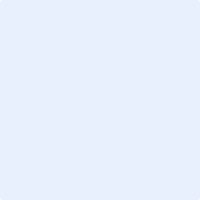 